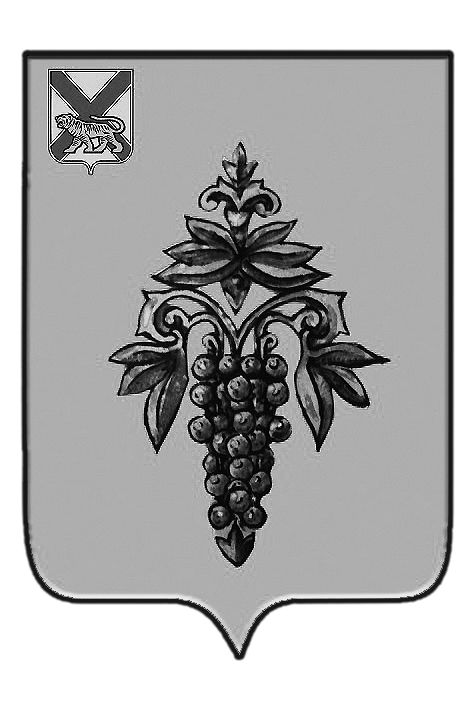 ДУМА ЧУГУЕВСКОГО МУНИЦИПАЛЬНОГО ОКРУГА Р  Е  Ш  Е  Н  И  ЕВ соответствии с Федеральным законом Российской Федерации от 06 октября 2003 года № 131-ФЗ «Об общих принципах организации местного самоуправления в Российской Федерации», Регламентом Думы Чугуевского муниципального округа, Думы Чугуевского муниципального округаРЕШИЛА:	1. Утвердить Положение об удостоверении депутата Думы Чугуевского муниципального округа, главы Чугуевского муниципального округа (приложение 1).	2. Утвердить Положение о нагрудном знаке депутата Думы Чугуевского муниципального округа (приложение 2).	3. Признать утратившим силу решение Думы Чугуевского муниципального района от 05 апреля 2010 года №7 «О принятии Положения «Об удостоверении депутата Думы Чугуевского муниципального района». 	4. Настоящее решение вступает в силу со дня его принятия и подлежит официальному опубликованию.	Председатель Думы Чугуевского муниципального округа 						Е.В.ПачковПриложение 1к решению Думы Чугуевского муниципального округаот  27.03.2020г. № 16ПОЛОЖЕНИЕ ОБ УДОСТОВЕРЕНИИДЕПУТАТА ДУМЫ ЧУГУЕВСКОГО МУНИЦИПАЛЬНОГО ОКРУГА,ГЛАВЫ ЧУГУЕВСКОГО МУНИЦИПАЛЬНОГО ОКРУГА1. Настоящее Положение разработано в соответствии с Федеральным законом Российской Федерации от 6 октября 2003 года № 131-ФЗ «Об общих принципах организации местного самоуправления в Российской Федерации», Регламентом Думы Чугуевского муниципального округа  и устанавливает общие требования к порядку изготовления, хранения и выдачи удостоверения депутата Думы Чугуевского муниципального округа (далее - удостоверение депутата Думы) и удостоверения главы Чугуевского муниципального округа (далее - удостоверение главы округа).2. Удостоверение депутата Думы, удостоверение главы округа является основным документом, подтверждающим статус депутата Думы Чугуевского муниципального округа (далее - депутат Думы), главы Чугуевского муниципального округа (далее - глава округа).3. Право изготовления и хранения бланков удостоверения депутата Думы, главы округа предоставлено исключительно Думе Чугуевского муниципального округа.4. Финансирование расходов по изготовлению удостоверений производятся за счет средств местного бюджета, предусмотренных сметой расходов на содержание Думы Чугуевского муниципального округа.5. Внешний вид и текст удостоверения депутата Думы, главы округа должны соответствовать описанию удостоверения депутата Думы, главы округа и прилагаемым эскизам в соответствии с приложениями 1, 2, 3 к настоящему Положению.6. Удостоверение депутата Думы, главы муниципального округа подписывается председателем Думы Чугуевского муниципального округа (далее - председатель Думы округа).7. Вручение удостоверений депутатам Думы осуществляется председателем Думы округа и, как правило, совмещается с вручением нагрудного знака депутата Думы.8. Вручение удостоверения главе округа осуществляется председателем Думы округа.9. Факт выдачи удостоверения депутатам Думы, главе Чугуевского муниципального округа регистрируется в журнале регистрации выдачи удостоверений (далее - журнал). При выдаче удостоверения депутат Думы, глава округа расписывается о получении удостоверения в журнале. Номер удостоверения депутата Думы, главы округа должен соответствовать порядковому номеру в журнале.10. Депутат Думы, глава округа обязаны обеспечить сохранность удостоверения.11. В случае утраты удостоверения депутат Думы, глава округа подает на имя председателя Думы округа заявление о выдаче дубликата удостоверения, в котором указывает обстоятельства его утраты. При этом депутат Думы, глава округа обязан дать объявление в средствах массовой информации о признании утраченного удостоверения недействительным.В случае повреждения удостоверения депутатом Думы, главой округа, а также изменения фамилии, имени, отчества депутатом Думы, депутат Думы, глава округа подает на имя председателя Думы округа соответствующее заявление о выдаче дубликата удостоверения, в котором указывает причины его замены. При этом ранее выданное удостоверение подлежит возврату в Думу округа. Испорченные удостоверения подлежат уничтожению с составлением соответствующего акта.По поручению председателя Думы округа организационный отдел Думы округа выдает депутату Думы, главе округа дубликат удостоверения, о чем в журнале делается соответствующая отметка.12. По истечении срока полномочий депутата Думы, главы округа удостоверение остается у депутата Думы, главы округа.В случае досрочного прекращения полномочий депутата Думы, главы округа удостоверение возвращается ими в организационный отдел Думы округа, где находится на хранении.По истечении срока полномочий депутат Думы, главы округа, полномочия которых были прекращены досрочно, вправе обратиться с заявлением на имя председателя Думы округа о возврате удостоверения.Приложение 1к Положению об удостоверениидепутата Думы Чугуевского муниципального округа,главы Чугуевского муниципального округаОПИСАНИЕУДОСТОВЕРЕНИЯ ДЕПУТАТА ДУМЫ ЧУГУЕВСКОГО МУНИЦИПАЛЬНОГО ОКРУГА,ГЛАВЫ ЧУГУЕВСКОГО МУНИЦИПАЛЬНОГО ОКРУГАУдостоверение изготавливается в виде книжечки в твердой обложке из кожи бордового цвета размером 95 мм x 65 мм.В центральной части лицевой стороны обложки в три строки помещаются слова «Дума Чугуевского муниципального округа» выполненные золотым тиснением.Разворот удостоверения представляет собой прямоугольник из трех равновеликих горизонтальных полос: верхней - белого, средней - голубого и нижней - розового цвета.На левой внутренней стороне удостоверения по центру в четыре строки помещается надпись «Дума Чугуевского муниципального округа». С левой стороны вверху располагается цветное изображение герба - Чугуевского муниципального округа. Слева внизу размещается фотография депутата Думы или главы муниципального округа, размером 3 x 4 см (без уголка и не в овале), справа указывается срок действия удостоверения в две строки «Удостоверение действительно до «__» __________ 20_ года».На правой внутренней стороне удостоверения вверху по центру помещается надпись «Удостоверение № ___». Под ней в две строки располагаются фамилия, имя, отчество депутата Думы или главы округа в именительном падеже, ниже располагается надпись «депутат Думы по избирательному округу № ___», или «глава Чугуевского муниципального округа». Внизу слева в три строки надпись «Председатель Думы муниципального округа» и инициалы фамилии председателя Думы муниципального округа. Между наименованием должности и фамилией председателя Думы муниципального округа оставляется место для его подписи. Подпись председателя Думы муниципального округа заверяется гербовой печатью. Внутренние вкладыши удостоверения ламинируются.Приложение 2к Положениюоб удостоверениидепутата ДумыЧугуевского муниципального  округа,главы Чугуевского муниципального округаПриложение 3к Положениюоб удостоверениидепутата ДумыЧугуевского муниципального  округа,главы Чугуевского муниципального округаПриложение 2к решению Думы Чугуевского муниципального округаот  27.03.2020г. № 16ПОЛОЖЕНИЕ О НАГРУДНОМ ЗНАКЕДЕПУТАТА ДУМЫ ЧУГУЕВСКОГО МУНИЦИПАЛЬНОГО ОКРУГА1. Настоящее Положение разработано в соответствии с Федеральным законом Российской Федерации от 6 октября 2003 года № 131-ФЗ «Об общих принципах организации местного самоуправления в Российской Федерации»,  Регламентом Думы Чугуевского муниципального округа и устанавливает общие требования к организации изготовления, хранения и выдачи нагрудного знака депутата Думы Чугуевского муниципального округа (далее - нагрудный знак).2. Право изготовления и хранения нагрудных знаков предоставлено исключительно Думе Чугуевского муниципального округа (далее - Дума муниципального округа).3. Финансирование расходов по изготовлению нагрудного знака производятся за счет средств местного бюджета, предусмотренных сметой расходов на содержание Думы муниципального округа.4. Внешний вид нагрудного знака должен соответствовать описанию нагрудного знака и прилагаемому эскизу в соответствии с приложением 1 к настоящему Положению.5. Вручение нагрудных знаков депутатам Думы Чугуевского муниципального округа (далее - депутат Думы) осуществляется председателем Думы Чугуевского муниципального округа (далее - председатель Думы муниципального округа).6. Нагрудный знак носится на левой стороне груди.7. Депутат Думы обязан обеспечить сохранность нагрудного знака. В случае утери (утраты) нагрудного знака депутат Думы подает на имя председателя Думы муниципального округа заявление о выдаче нагрудного знака, в котором указывает причину его утери (утраты).По поручению председателя Думы депутату Думы выдается новый нагрудный знак.8. Право на ношение нагрудного знака прекращается по истечении срока полномочий депутата либо при досрочном прекращении его полномочий, при этом нагрудный знак остается в собственности депутата Думы.Приложение 1к Положениюо нагрудном знакедепутата Думы Чугуевского муниципального  округаОПИСАНИЕНАГРУДНОГО ЗНАКА ДЕПУТАТАДУМЫ ЧУГУЕВСКОГО МУНИЦИПАЛЬНОГО ОКРУГА1. Основа нагрудного знака депутата Думы Чугуевского муниципального округа (далее - нагрудный знак) изготавливается из соответствующего сплава металлов. Поверхность нагрудного знака покрыта эмалью трех цветов: верхняя треть - белая, средняя треть - синяя, нижняя треть - красная.2. По центру в верхней трети находятся слова "ДЕПУТАТ ДУМЫ МУНИЦИПАЛЬНОГО ОКРУГА", скомпонованные в три строки.3. Надпись "ДЕПУТАТ ДУМЫ МУНИЦИПАЛЬНОГО ОКРУГА" и края знака выполнены под золото.4. Нагрудный знак изготавливается с креплением «бабочка». Размер знака 33 - 26 мм, толщина 2 мм.от 27.03.2020г.   № 16  Об утверждении Положения об удостоверении депутата Думы Чугуевского муниципального округа, главы Чугуевского муниципального округа и нагрудном знаке  депутата Думы Чугуевского муниципального округаОб утверждении Положения об удостоверении депутата Думы Чугуевского муниципального округа, главы Чугуевского муниципального округа и нагрудном знаке  депутата Думы Чугуевского муниципального округаОБРАЗЕЦУДОСТОВЕРЕНИЯ ДЕПУТАТА ДУМЫЧУГУЕВСКОГО МУНИЦИПАЛЬНОГО ОКРУГАОБРАЗЕЦУДОСТОВЕРЕНИЯ ДЕПУТАТА ДУМЫЧУГУЕВСКОГО МУНИЦИПАЛЬНОГО ОКРУГАОБРАЗЕЦУДОСТОВЕРЕНИЯ ДЕПУТАТА ДУМЫЧУГУЕВСКОГО МУНИЦИПАЛЬНОГО ОКРУГАОБРАЗЕЦУДОСТОВЕРЕНИЯ ДЕПУТАТА ДУМЫЧУГУЕВСКОГО МУНИЦИПАЛЬНОГО ОКРУГАОБРАЗЕЦУДОСТОВЕРЕНИЯ ДЕПУТАТА ДУМЫЧУГУЕВСКОГО МУНИЦИПАЛЬНОГО ОКРУГАОБРАЗЕЦУДОСТОВЕРЕНИЯ ДЕПУТАТА ДУМЫЧУГУЕВСКОГО МУНИЦИПАЛЬНОГО ОКРУГАДУМАЧУГУЕВСКОГО МУНИЦИПАЛЬНОГО ОКРУГАДУМАЧУГУЕВСКОГО МУНИЦИПАЛЬНОГО ОКРУГАДУМАЧУГУЕВСКОГО МУНИЦИПАЛЬНОГО ОКРУГАГербЧугуевского муниципальногоокругаУДОСТОВЕРЕНИЕ № ___ФамилияИмя, отчестводепутат Думыпо избирательному округу№ ______УДОСТОВЕРЕНИЕ № ___ФамилияИмя, отчестводепутат Думыпо избирательному округу№ ______МестодляфотоУДОСТОВЕРЕНИЕ № ___ФамилияИмя, отчестводепутат Думыпо избирательному округу№ ______УДОСТОВЕРЕНИЕ № ___ФамилияИмя, отчестводепутат Думыпо избирательному округу№ ______Удостоверение действительнодо «__»___________ 20_ годаУдостоверение действительнодо «__»___________ 20_ годаУдостоверение действительнодо «__»___________ 20_ годаПредседатель Думымуниципального округаМ.П.___________(Фамилия И.О.)ОБРАЗЕЦУДОСТОВЕРЕНИЯ ГЛАВЫЧУГУЕВСКОГО МУНИЦИПАЛЬНОГО ОКРУГАОБРАЗЕЦУДОСТОВЕРЕНИЯ ГЛАВЫЧУГУЕВСКОГО МУНИЦИПАЛЬНОГО ОКРУГАОБРАЗЕЦУДОСТОВЕРЕНИЯ ГЛАВЫЧУГУЕВСКОГО МУНИЦИПАЛЬНОГО ОКРУГАОБРАЗЕЦУДОСТОВЕРЕНИЯ ГЛАВЫЧУГУЕВСКОГО МУНИЦИПАЛЬНОГО ОКРУГАОБРАЗЕЦУДОСТОВЕРЕНИЯ ГЛАВЫЧУГУЕВСКОГО МУНИЦИПАЛЬНОГО ОКРУГАОБРАЗЕЦУДОСТОВЕРЕНИЯ ГЛАВЫЧУГУЕВСКОГО МУНИЦИПАЛЬНОГО ОКРУГАГЛАВАЧУГУЕВСКОГО МУНИЦИПАЛЬНОГО ОКРУГАГЛАВАЧУГУЕВСКОГО МУНИЦИПАЛЬНОГО ОКРУГАГЛАВАЧУГУЕВСКОГО МУНИЦИПАЛЬНОГО ОКРУГАГербЧугуевского муниципальногоокругаГербЧугуевского муниципальногоокругаУДОСТОВЕРЕНИЕ № ___ФамилияИмя, отчествоглаваЧугуевского муниципального округаУДОСТОВЕРЕНИЕ № ___ФамилияИмя, отчествоглаваЧугуевского муниципального округаМестодляфотоУДОСТОВЕРЕНИЕ № ___ФамилияИмя, отчествоглаваЧугуевского муниципального округаУДОСТОВЕРЕНИЕ № ___ФамилияИмя, отчествоглаваЧугуевского муниципального округаУдостоверение действительнодо «__» ___________ 20_ годаУдостоверение действительнодо «__» ___________ 20_ годаУдостоверение действительнодо «__» ___________ 20_ годаПредседатель Думымуниципального округаМ.П.___________(Фамилия И.О.)